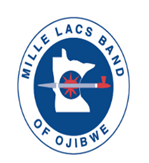 I am requesting an Absentee Ballot for the June 9th, 2020 Primary Election and acknowledge that I meet one of the MCT Election Ordinance criteria to receive an absentee ballot: (1) I live outside the reservation boundaries; (2) live within the reservation boundaries, but I will be absent from the reservation on Election Day; or (3) live within the reservation boundaries, but am physically disabled or too ill to vote in person.My full name, which I am enrolled under, is: Full Name:____________________________________________	DOB: _____________________	Enrollment Number_______________________		Phone Number______________________Please send my Absentee Ballot to:Street Address:__________________________________________________________________________City:______________________________State_____________________ZIP________________________District selected for voting purposes:  (Please Choose 1)District 1 – Nay ah shing      ____	District 2 – East Lake/Isle	_____	District 3 – Hinckley/Lake Lena ____Signed_____________________________________________________________________________________________________________________________________________________________________

Please mail or fax Request for Absentee Ballot form to:	ATTN:  Deanna Sam, Election Judge							Mille Lacs Band of Ojibwe							General Election Board							P.O. Box 96							Onamia, MN  56359-0087							Telephone:  (320) 532-7586 or 800-709-6445 ext. 7586							Cell: 320-279-0178							Fax: (320) 532-4782For office use onlyIn Person						By MailDate voted_________________________			  	Request Received_____________________							Phone______Letter_________Fax________							Request form sent:____________________							Request form received:_________________							Ballot Sent:__________________________
							Ballot received:_______________________